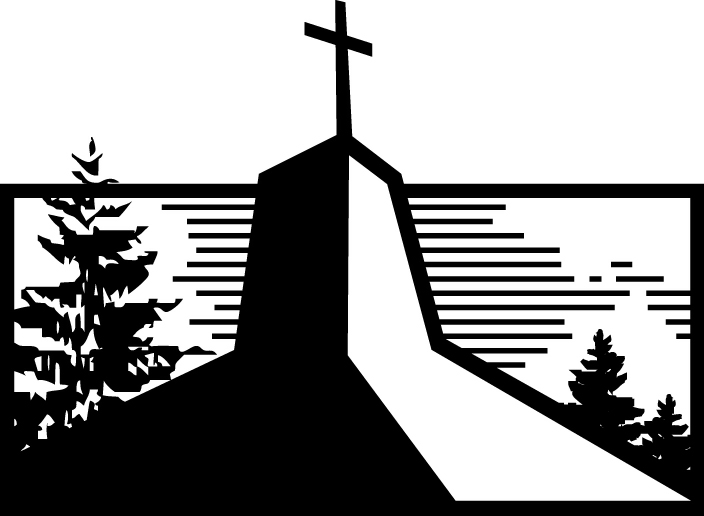 Hope at Harvest TimeRuth 2:17-23Returning from the First Day on the JobRuth 2:17-19aA Big Revelation and RealizationRuth 2:19b-20The ___________________: “He has not stopped showing his kindness to the living and the dead.”Ruth 2:20bA Reason for ___________________: “That man is our close relative; he is one of our guardian-redeemers.Ruth 2:20cTHE MAIN POINT → There is never a ___________________ point to God’s loving ___________________.Deuteronomy 10:17-19; Psalm 100:5; Psalm 117:2; Ezekiel 12:28The Rest of the Harvest SeasonRuth 2:21-23, Deuteronomy 16:9-12A Reality of Life: Even when things turn for the better, something is ___________________.Ruth 2:23; Philippians 1:21Living in Light of God’s Faithfulness1. Be ________________: God’s ________________ is never off.Ecclesiastes 3:1; Habakkuk 2:3; Acts 1:7; Galatians 4:42. Be ________________: Doing the ________________ often involves risk, sacrifice, or hard work, but it’s worth it.1 Corinthians 15:58; 2 Corinthians 11:18-283. Be ________________: The way we ________________ the less fortunate speaks volumes about our faith.Deuteronomy 10:17-19; James 1:274. Be ________________: Today’s blessings are just a foretaste of the greater blessing we’re ________________.Romans 8:23-25Christ ConnectionJesus is the greater Boaz, whose _________________ endures forever.Psalm 107:1Hope at Harvest TimeRuth 2:17-23Returning from the First Day on the JobRuth 2:17-19aA Big Revelation and RealizationRuth 2:19b-20The CENTRAL IDEA: “He has not stopped showing his kindness to the living and the dead.”Ruth 2:20bA Reason for HOPE: “That man is our close relative; he is one of our guardian-redeemers.”Ruth 2:20cTHE MAIN POINT → There is never a STOPPING point to God’s loving FAITHFULNESS.Deuteronomy 10:17-19; Psalm 100:5; Psalm 117:2; Ezekiel 12:28The Rest of the Harvest SeasonRuth 2:21-23, Deuteronomy 16:9-12A Reality of Life: Even when things turn for the better, something is STILL MISSING.Ruth 2:23; Philippians 1:21Living in Light of God’s Faithfulness1. Be PATIENT: God’s TIMING is never off.Ecclesiastes 3:1; Habakkuk 2:3; Acts 1:7; Galatians 4:42. Be GOOD: Doing the RIGHT THING often involves risk, sacrifice, or hard work, but it’s worth it.1 Corinthians 15:58; 2 Corinthians 11:18-283. Be COMPASSIONATE: The way we TREAT the less fortunate speaks volumes about our faith.Deuteronomy 10:17-19; James 1:274. Be HOPEFUL: Today’s blessings are just a foretaste of the greater blessing we’re WAITING FOR.Romans 8:23-25Christ ConnectionJesus is the greater Boaz, whose FAITHFULNESS endures forever.Psalm 107:1For Further Study(Readings and Questions for Life Groups or Personal Study)_________________________________________________________________________________________________Getting StartedTell about a moment in your life that has reminded you of God’s faithfulness.In what ways is God’s faithfulness different from human faithfulness? How does this help you appreciate God’s faithfulness even more?Digging DeeperRead the following texts. What common promise do you find present in all four passages? What does this promise teach you about God’s faithfulness?Genesis 17:7-8Exodus 6:7Deuteronomy 29:13Revelation 21:3-7Read Philippians 4:15-18. In what ways did the Christians in Philippi reflect the faithfulness of God to Paul? How does this encourage you to show faithfulness to your family? Your church? Your employer?Read Philippians 4:19. What assurance is God’s Word giving you? In what ways does this assurance encourage you in your faith? Driving It HomeOn Sunday, Marttell mentioned four ways to live in light of God’s faithfulness. On a scale of 1-5, how would your score yourself in each one of these areas? Pick one area you want to grow in, then spend time in prayer asking God to help you in that area.Being PatientBeing Morally GoodBeing CompassionateBeing HopefulloMarttell SánchezAugust 29, 2021Message #5 / Ruthlonewlifeukiah.com/sermonsMarttell SánchezAugust 29, 2021Message #5 / Ruthnewlifeukiah.com/sermons